Утверждаю:Директор ГКОУ «Детский дом(смешанный)№13»_________ Шабанова С.М.             Конспект открытого занятия:       «Период казачества в селе Надежда»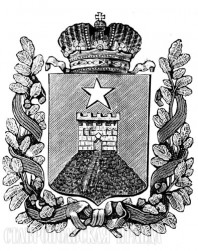                                                                        Выполнила:                                        инструктор по труду                                                                  Беспалова Наталья                                                                          Николаевна.                                           с.Надежда                                                           2012г.Цель: знакомство воспитанников с историей казачества села Надежда.Задачи:познакомить воспитанников с историей казачества  нашего села;воспитывать патриотические качества личности на примере героического прошлого казаков и их роли в истории края и страны;развивать интерес к культуре и традициям наших предков.Оснащение занятия:презентация;компьютер, диапроектор;карточки с вопросами.Тип урока: комбинированный.План.Миссия России на Кавказе.Ставропольская крепость.                                                  Надеждинская станица.  Викторина по истории казачества.Подготовка к занятию:Воспитанники  готовят сообщения, отбирая материал из предложенных источников по истории  Терского казачества.                                                                 Ход занятия.Шелестят истории страницы…На одном мы сделаем акцент:Пусть менялись статус и границы,Но ведь был и «вечный» титул — центр!Педагог: Долгое время в нашей стране о казачестве практически не вспоминали. Считали, что оно безвозвратно ушло в прошлое. Но у потомков казаков сохранилась историческая и народная память. По их инициативе начался  процесс возрождения казачества. Оказывается, около 40 лет наше село было казачьей станицей. Сейчас мы мало знаем о том, как жили наши предки - казаки, какие они были, хотя  живем на этой земле, являемся потомками тех героев, которые отстаивали  независимость своей земли. И тема нашего сегодняшнего занятия: Период казачества в селе Надежда.Я приглашаю вас совершить «экскурсию» в прошлое Надеждинской станицы. Слайд 2.На пороге середина 18 века. Идет Русско-турецкая война(1768-1774), которую ведет императрица Екатерина Великая. Слайд 3.Результатом этой войны становиться  полная победа России и заключение Кючук-Кайнарджийского мирного договора(10 июля  1774г), по которому земли степного Предкавказья и Кабарда – все, что севернее Кубани и Терека, – отошли России.  Хотелось бы  отметить, что  Россия  пришла сюда не как завоеватель, не как колонизатор, которому нужны были новые земли. У России земель было достаточно! И присоединение совсем небольшого (по российским масштабам) кусочка земли отнюдь не было главной задачей России. России  нужно было обезопаситься от постоянных набегов со стороны крымского хана, и от негативной деятельности Турции.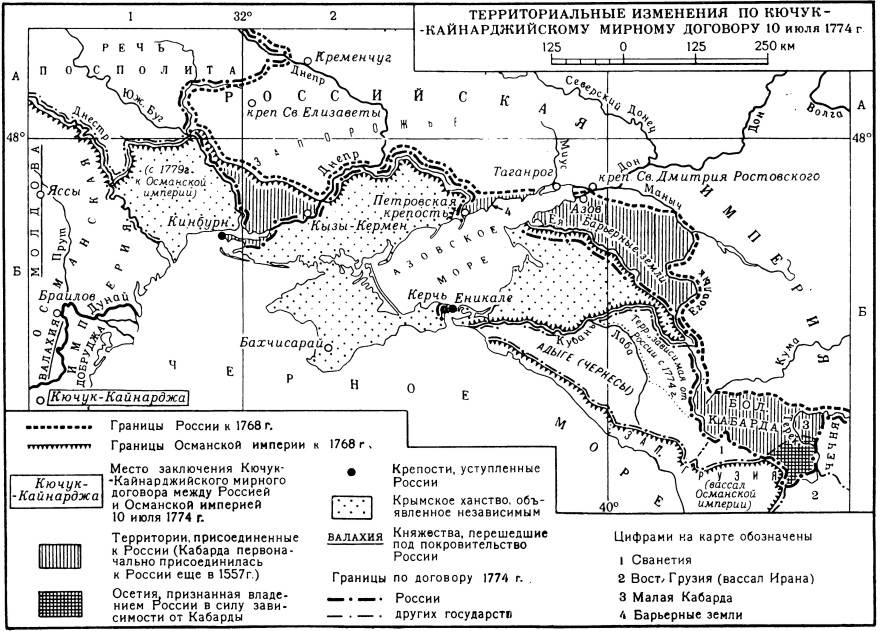 С чего же начинается история казачества нашего родного села?Слайд 4.Выступление воспитанника:  22 октября 1777 года начинается строительство шестой крепости Азово-Моздокской оборонительной линии.По преданию, при закладке крепости солдатами Владимирского полка был обнаружен каменный крест. А в конце 18 века населенным пунктам часто давались греческие названия. "Ставрополь" в переводе  с греческого означает "город креста". Краеведы считают, что этот крест принадлежал первым христианам, вынужденным скрываться здесь от преследований и гонений. Благодаря этой находке крепость стала именоваться Ставропольской. Педагог: Это название в дальнейшем оказалось исторически справедливым, ибо отразило не только факт находки здесь каменного креста, но и роль города в развитии православия на Северном Кавказе.План Ставрополя, датированный 1778 годом, показывает, что крепость строилась по всем правилам того времени. Что собой представляла крепость?Слайд 5.Выступление воспитанника: Она занимала площадь около 10 гектаров и имела форму многоугольника, вытянутого с юго-запада на северо-восток. Длина стен крепости составляла 1698 метров. Крепость была окружена валом и рвом. Высота вала составляла около двух  метров, ров имел глубину около четырех метров  и ширину от 6 до 9 метров. Педагог: Кем была заселена  крепость?Выступление воспитанника: Для   защиты крепости сюда  были направлены 250 хоперских казаков, которым был отведен участок земли (сегодня, это р-н Нижнего рынка). Здесь-то, собственно и началось первое поселение нынешнего города. Первый год  казаки провели по-походному, в палатках и балаганах.  На второй год параллельно с возведением крепости происходит строительство казачьей станицы.Педагог: В каких условиях вынуждены были находиться первые поселенцы крепости?Слайд 6.Выступление воспитанника: Подавляющее большинство казаков находились в нужде, дома их были покрыты камышом и соломой, и только небольшая часть имела деревянную крышу. Педагог: На слайде видно, что казачьи  постройки  не отличались красотой. Но военным людям, пришедшим на Кавказ, некогда было думать о красоте и удобстве своих жилищ. Ведь возведение каменных крепостных стен, расчистка места, земляные и сельскохозяйственные  работы велись  под неприятельским огнём, о чем свидетельствуют документальные записи. Выступление воспитанника: В 1779-1780г. Ставропольская крепость подверглась нападению закубанцев, но была спасена  храбростью горсти казаков   (200 против 1500, которые даже взяли в плен предводителя горцев Аслан – Гирея). Педагог: Для того чтобы укрепить свои позиции России необходимо было численно увеличить население. Какие меры были предприняты? Слайд 7.Выступление воспитанника: Для увеличения населения Ставропольской крепости в  1782 году вышел указ Екатерины о заселении Предкавказья гражданским населением. А для скорейшего переселения в 1786 года издан указ, предусматривавший выделение из казны по 20 рублей на каждый двор.  Педагог:  Как проходило переселение?Слайд 8.Выступление воспитанника: Осенью 1783 года в Ставрополь прибыли переселенцы из внутренних губерний России. Они начали обживать территорию вокруг крепости. Переселение  крестьян на Кавказ проходило в очень трудных условиях. Не было дорог, болезни, нехватка продовольствия, тяжелая и долгая дорога приводили переселенцев к еще большему обнищанию, а порой и к гибели. Педагог: Всем ли приезжим понравились новые места? Выступление воспитанника: Не всем приезжим понравились новые необжитые места.  Желающих вернуться на родину  было немало. Болезни и высокая смертность, неурожаи, неустройство быта значительно осложняли обживание новых мест. Слайд 9. В 1787 году кавказский генерал-губернатор П.С. Потемкин, став свидетелем возвращения переселенцев из селений Надежда и Безымянного на прежние места жительства в Курскую и Нижегородскую губернии  вынужден был запретить отпускать мигрантов назад.Педагог: Из выше сказанного видно, что территория начала активно осваиваться. Одним из первых появившихся сел вблизи Ставропольской крепости  стала выше упомянутое наше с вами  село Надежда.Слайд 10.Выступление воспитанника:  Село Надежда было основано в 1783 г.  переселенцами из курской и тульской  губернии в количестве двух с половиной тысяч человек. Переселенцы остановились первоначально при Ставропольской крепости (ныне  г.Ставрополь). Слайд 11.Путеводители этих переселенцев – староста-вожак Прохор Сляднев, старосты: Вениамин Поминов, Мамант Камынин, Денис Бруснев, Давыд Умрихин, Тихон Бородин и Осип Константинов осмотрев все окрестности, облюбовали место близ Ставропольской крепости, при слиянии речек Мамайки и Мутнянки, где в конце 1783  переселенцы и основались окончательно. Новое село было названо Мамайским, но вскоре  переименовано в Надеждинское.Педагог: Почему наше село было названо Надеждинским?Выступление воспитанника: Народное предание сохранило такое объяснение: у  командира Хоперского полка Конона Устинова, заведовавшим   переселенческим делом на Северном Кавказе были дети: сын Михаил и дочери Надежда и Пелагея; в память их он три смежных села назвал Михайловским, Надеждинским и Пелагиадским. Слайд 12. Педагог: Шло время. На пороге 1830 год.  Положение русских поселенцев на Кавказе стало  не легким. Религиозный вожак Шамиль объединил горцев Чечни и Дагестана в борьбе с Россией и разбивал все направленные на него  царские войска.Слайд 13. С целью укрепления границ в 1832 г. По указу императора Николая 1       «Об усилении Кавказкой линии» в число казачьих станиц было переведено более 30 сел, в том числе и Надеждинское.  Выступление воспитанника: В станице сформировалась казачья сотня Ставропольского полка. Командовал ставропольским казачьим полком правнук Конона Устинова есаул Семен Дмитриевич Устинов. Уходили казаки – надеждинцы  в военные походы под казачьи песни. Казачья походная песня с показом слайдов.Педагог: На слайдах  мы видим сражения казаков.  А какие походы были совершены казаками - надеждинцами?Слайд 14.Выступление воспитанника: Первый поход казаков - надеждинцев состоялся в 1836 году. В долине реки Ташла и Белой казаки выступили против восставших абарехских аулов. Слайд 15.В 1841-1844 годах состоялись походы казачьего полка для подавления нападений горцев на Темиргоевский и Егерухаевский аулы и отражения ударов турецких отрядов на станицы Бекешевскую и Буцрундук-Кале.Около 12 лет казаки служили в свободном дивизионе Г. Варшавы, городах - крепостях Кизляре и Тифлисе. Слайд 16.В  январе 1845 года состоялся поход казаков – надеждинцев в долину реки Белой, где они в третий  раз разгромили горцев у Термигоевских аулов, в которых скапливались силы турецких войск.В 1847 году состоялся поход в Северный Дагестан. Где они участвовали в кровопролитных  штурмах неприступной в то время крепости Салты. В 1851 году  проявили героизм  казаки – надеждинцы в упорных боях против турецких отрядов на реке Уруп.Педагог: Какими наградами были отмечены наши предки? Слайд 17.Выступление воспитанника: 78  Георгиевских крестов - высших наград Российской империи заслужили наши станичники. За разгром полчищ Магомета Аммина и сражение с 60000-ой турецкой армией    1-й Ставропольский Казачий полк, ядро которого составляли казаки-надеждинцы, в награду получил два Георгиевских знамени, а все казаки награждены серебряными знаками на папахах «За Отечество». Помимо высших наград  казаки получили офицерские чины: 8 штаб-офицерских и 14 обер- офицерских. Педагог: Пятнадцать лет воевали надеждинцы против войск Шамиля. Немало полегло их в горах Чечни и Дагестана. Но хотелось бы остановиться на выдающейся личности, нашем земляке-Василии Слядневе. Он был внуком вожака переселенца  Прохора Сляднева. К  концу войны имел он звание подъесаула. За ним сохранилось прозвище Урус-Шайтан. Горцы разбегались, только завидев подъесаула. Сам Шамиль обещал, что насыплет папаху золотом тому, кто убьет его. Участвовал он в самых невероятных походах и вылазках, всегда выходя невредимым, нанося громадный урон врагу. Неуязвимость Василия объяснялось тем, что сабля, которую передал Василию отец, обладала чудесными свойствами.Отец Антип передавая саблю, сыну поведал о том, что «сию саблю он ковал всю жизнь из семи стальных прутков в ночи на полнолуние с особой Божьей молитвой. Пока она у тебя не страшны тебе вражеские сабли, пули и стрелы. Помни, однако: пойдешь на неправое дело, разбой ли, грабеж ли, потеряет сталь волшебную силу и станет так тяжела, что с трудом поднимешь ее. Не хвались и ничего не говори никому и никогда, пусть думают, что человек ты такой ловкий да везучий»Много совершил геройства Василий, но самое главное - пленение Шамиля. Но заслуга его была присвоена его командиром. Кавказская война закончилась и надеждинцы  возвращались домой. Злость и обида туманили голову Василию, и друг Иван Умрихин предложил ему  пойти на воровство, объясняя тем, что возвращаться, домой пустым нельзя. И Василий забыл про отцовский наказ и согласился. Во время грабежа аула Василий был убит чеченцем. Домой саблю привез меньший брат Алеха и передал ее сыну Василия. Долго хранилась сабля в семье Слядневых, потом вместе со знаменем в станичном храме.  После того как станицу перевели в село, холодное и огнестрельное оружие у казаков изъяли. Куда делась сабля - неведомо. Педагог: Мы с вами рассмотрели военную сторону жизни казачьей станицы. А какая жизнь текла в самой станице, какие проблемы приходилось решать казакам, какие  промыслы и ремесла преобладали? Выступление воспитанника: Одним из насущных проблем надежденской станицы было водоснабжение.  В то время было  несколько колодцев, но вода в них была соленая, совершенно непригодная для питья. Только крайняя нужда, невозможность привозить ее издалека, заставляла иногда  употреблять ее для приготовления пищи и питья. Обыкновенно все жители, имеющие, конечно, возможность, возили воду из так называемого  «Холодного родника» Ставропольской крепости, отстоящего от станицы в расстоянии 8 верст. Другие летом, весной и осенью запасались  дождевой, а зимой - снеговой водой. Круг деятельности населения ограничивался земледелием и скотоводством. По сравнению с другими станицами -  Надеждинская редко страдала от засух, и считалась среднеурожайным. Жители сеяли следующие  хлебные растения: пшеницу, рожь, овес, ячмень, просо,  гречиху и лен. В больших размерах сеялись пшеница, овес и ячмень.Скотоводством и земледельем занимались все жители. Вполне развитых промыслов в селе нет. Для домашнего обихода женщины ткали  грубый холст, простое толстое сукно и ковры из шерсти на пеньковой основе.Слайд 18.Педагог:  В 1869 году границы России расширились и  были отодвинуты к морям. Поэтому появилась возможность часть военных поселений Ставрополья  упразднить.Слайд 19.В 1870-1871 гг. в связи с обращением казаков - надеждинцев  станица преобразована в село, а жители вновь стали относиться к крестьянскому сословию, и поэтому потомственное казачество сформироваться у нас не успело. Но многие наши земляки продолжали служить в казачьих полках Кубанского и Терского округов. Надеждинская казачья станица просуществовала 38 лет. Обобщение педагога.Вот и закончилась наша «экскурсия» в прошлое Надеждинской станицы. Мы с вами увидели,  какие  были наши земляки – казаки. С какими тяжелыми условиями жизни пришлось им столкнуться. Помимо военных походов нужно было вести хозяйство, обустраиваться на новом месте. Слайд 20.  Викторина по истории казачества.В каком городе Ставропольского края  сохранились остатки крепостной стены?В каком году была построена Ставропольская крепость?Что означает название краевого центра «Ставрополь»?В каком году было основано наше село?Какое название имело село первоначально?Сколько лет наше село просуществовало как станица?Назовите имя и фамилию нашего земляка дослужившего до звания- подъесаул Ставропольского казачьего полка.Какую веру должен исповедовать казак?Как называется высшая награда Российской империи, которую заслужили наши станичники в количестве 78 штук?Какие промыслы были развиты в станице? Обобщение педагога. В заключении занятия из  всего сказанного можно сделать вывод, что   казачество – особый народ, главным делом которого было военное дело, и вся система семейного и общественного воспитания была направлена на умение отстаивать свою землю с оружием в руках, на воспитание мужества, героизма. И наши земляки проявили себя настоящими героями своей Родины, участвуя  в самых тяжелых боевых сражениях. Ведь каждый из них знал, что дома их ждут  родные и любимые. И в подтверждении этому свое занятие я хотела бы закончить казачьей песней «Когда мы были на войне».